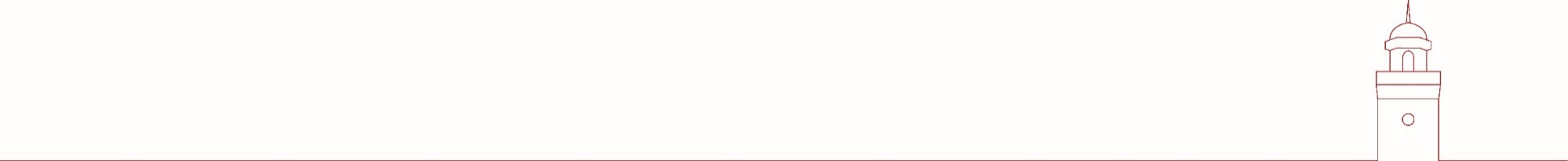 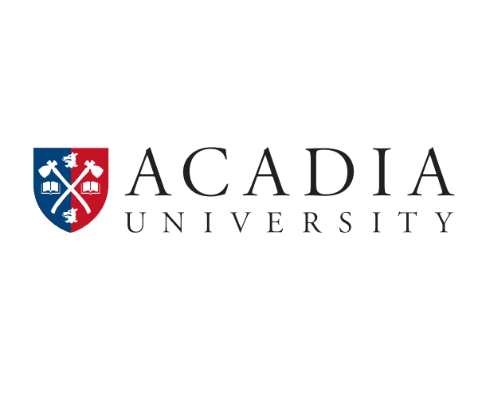 I have read the End of Employment Policy and have followed all the appropriate termination procedures listed in the policy. 
____________________________________________________________________Terminating Employee’s Signature                                          DateI have read the End of Employment Policy and have followed all the appropriate termination procedures listed in the policy. 
____________________________________________________________________Manager/Department Head Signature                                    DateForm Revision Date: August 17, 2020   DEPARTING EMPLOYEE RESPONSIBILITIESDEPARTING EMPLOYEE RESPONSIBILITIESDEPARTING EMPLOYEE RESPONSIBILITIESDEPARTING EMPLOYEE RESPONSIBILITIESDEPARTING EMPLOYEE RESPONSIBILITIESDEPARTING EMPLOYEE RESPONSIBILITIESDEPARTING EMPLOYEE RESPONSIBILITIESDEPARTING EMPLOYEE RESPONSIBILITIESDEPARTING EMPLOYEE RESPONSIBILITIESSECTION 1: Personal InformationSECTION 1: Personal InformationSECTION 1: Personal InformationSECTION 1: Personal InformationSECTION 1: Personal InformationSECTION 1: Personal InformationSECTION 1: Personal InformationSECTION 1: Personal InformationSECTION 1: Personal InformationEmployee Name:      Employee Name:      Department:      Department:      Department:      Department:      Department:      Department:      Department:      Employee ID (if known):      Employee ID (if known):      Termination Date:      Termination Date:      Termination Date:      Termination Date:      Termination Date:      Termination Date:      Termination Date:      SECTION 2: Return University Property, Closure of Accounts, and Personal Items SECTION 2: Return University Property, Closure of Accounts, and Personal Items SECTION 2: Return University Property, Closure of Accounts, and Personal Items SECTION 2: Return University Property, Closure of Accounts, and Personal Items SECTION 2: Return University Property, Closure of Accounts, and Personal Items SECTION 2: Return University Property, Closure of Accounts, and Personal Items SECTION 2: Return University Property, Closure of Accounts, and Personal Items SECTION 2: Return University Property, Closure of Accounts, and Personal Items SECTION 2: Return University Property, Closure of Accounts, and Personal Items Contact DepartmentAction ItemAction ItemYesN/AInitialed by
Contacting Dept.Initialed by
Contacting Dept.Initialed by
Contacting Dept.DATE (Y/M/D)Safety & SecurityReturn keysReturn keysSafety & SecurityReturn Axcess CardReturn Axcess CardTechnology ServicesClose out network computer accountClose out network computer accountTechnology ServicesI am a retiring employee and elect to keep my Acadia email accountI am a retiring employee and elect to keep my Acadia email accountTechnology ServicesI am a Teaching AffiliateI am a Teaching AffiliateTechnology ServicesReturn laptop with all issued componentsReturn laptop with all issued componentsPurchasing Services Return Acadia Visa Procurement CardReturn Acadia Visa Procurement CardPurchasing Services Return Acadia Travel CardReturn Acadia Travel CardStudent AccountsCancel/prorate discount on tuition feesCancel/prorate discount on tuition feesVaughan Memorial LibraryEnsure all Library materials are returnedEnsure all Library materials are returnedEmployee’s Department Cell phone/case/charger:
      -  Approval to keep       -  Returned with passcode, Apple/Google ID removed and phone wipedI have removed my personal items from my office Cell phone/case/charger:
      -  Approval to keep       -  Returned with passcode, Apple/Google ID removed and phone wipedI have removed my personal items from my office SECTION 3: Update Employee InformationSECTION 3: Update Employee InformationSECTION 3: Update Employee InformationSECTION 3: Update Employee InformationSECTION 3: Update Employee InformationSECTION 3: Update Employee InformationSECTION 3: Update Employee InformationSECTION 3: Update Employee InformationSECTION 3: Update Employee InformationContact DepartmentAction ItemAction ItemAction ItemAction ItemAction ItemYesNoN/AHuman ResourcesIs your current home mailing address on file correct? If not, you must update via the Information Change Form and send to HR. Is your current home mailing address on file correct? If not, you must update via the Information Change Form and send to HR. Is your current home mailing address on file correct? If not, you must update via the Information Change Form and send to HR. Is your current home mailing address on file correct? If not, you must update via the Information Change Form and send to HR. Is your current home mailing address on file correct? If not, you must update via the Information Change Form and send to HR. Human ResourcesUnsubscribe from electronic receipt of T-4 via Web AdvisorUnsubscribe from electronic receipt of T-4 via Web AdvisorUnsubscribe from electronic receipt of T-4 via Web AdvisorUnsubscribe from electronic receipt of T-4 via Web AdvisorUnsubscribe from electronic receipt of T-4 via Web AdvisorMANAGER/DEPARTMENT HEAD RESPONSIBILITIESMANAGER/DEPARTMENT HEAD RESPONSIBILITIESMANAGER/DEPARTMENT HEAD RESPONSIBILITIESAction Item YesN/AMy departing employee has returned all university property issued to them & packed their personal items in Section 2 aboveI have submitted a Hub request to close out the account. 